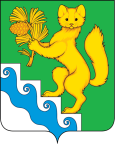 АДМИНИСТРАЦИЯ БОГУЧАНСКОГО РАЙОНАП О С Т А Н О В Л Е Н И Е15.05.2023                           с. Богучаны                               №  447 - пО внесении изменений в Устав Муниципального казённого дошкольного образовательного учреждения детский сад №3 «Теремок» с. Богучаны, утвержденного постановлением администрации Богучанского района  от  «25» января  2016 №55-пВ целью  приведения  и упорядочения адресного хозяйства на территории  МО Богучанский район,  в соответствие с Правилами присвоения, изменения и аннулирования адресов, утвержденных  Постановлением Правительства РФ от  19.11.2014 №1221, руководствуясь п.21 ч.1 ст. 14 , ч.4 ст.43 Федерального закона от 06.10.2003 № 131-ФЗ "Об общих принципах организации местного самоуправления в Российской Федерации",   постановлением администрации Богучанского района от 31.12.2010 №1837-п «Об утверждении Положения о создании, реорганизации, изменения типа и ликвидации районных муниципальных учреждений, а также утверждении уставов районных муниципальных учреждений и внесения в них изменений»,  на основании ст. ст.7,43,47 Устава Богучанского района Красноярского края, 		ПОСТАНОВЛЯЮ: Внести изменения в Устав Муниципального казённого дошкольного образовательного учреждения детский сад №3 «Теремок» с. Богучаны, утвержденного постановлением администрации Богучанского района  от  «25» января  2016 №55-п, а именно  пункт 1.4 изложить в новой  редакции:«Юридический адрес Учреждения: 663430, Российская Федерация, Красноярский край, Богучанский муниципальный район, сельское поселение Богучанский сельсовет с.Богучаны, ул.Киселева,  зд.12/1.	Фактический адрес Учреждения: 663430, Российская Федерация, Красноярский край, Богучанский муниципальный район,  сельское  поселение  Богучанский сельсовет с.Богучаны, ул.Киселева,  зд.12/1.»Заведующую Муниципального казённого дошкольного образовательного учреждения детский сад №3 «Теремок» с. Богучаны Л.И.Лопадчак наделить полномочиями быть заявителем   государственной  регистрации изменений вносимых в Устав Муниципального казённого дошкольного образовательного учреждения детский сад №3 «Теремок» с. Богучаны, с правом подписи  заявления о государственной   регистрации и получении  необходимым документов в регистрирующий орган.Заведующей Муниципального казённого дошкольного образовательного учреждения детский сад №3 «Теремок» с. Богучаны  Л.И. Лопадчак  выступить заявителем для государственной регистрации изменений, внесенных в учредительный документ юридического лица, в регистрирующий орган в установленный законом срок.Контроль за исполнением настоящего постановления возложить на заместителя Главы Богучанского района по социальным вопросам И.М. Брюханова.Настоящее постановление вступает в силу со дня, следующего за днем  официального опубликования в Официальном вестнике Богучанского района.Глава Богучанского района		                                  А.С.Медведев